ESTATE PLANNING COUNCILEASTERN NEW YORK CHAPTERAnnual Meeting, May 22, 2018Announcements:Officers for 2018-2019 Elected by the Board of Directors:Peter Gregory			PresidentLucy Kats, Esq.			Vice President	Sarah Dorsey, CPA		TreasurerMarilyn Kraus  			SecretaryKevin Smith, TO, CFP®, CTFA	Immediate Past President Interim Directors Nominated by the Board of Directors:To fulfill the remainder of Sarah Dorsey’s term ending June 30, 2019:Jessica Coombs, EsqTo fulfill the remainder of Marilyn Kraus’ term ending June 30, 2019:Debra Verni, Esq.Member Vote:  Directors Nominated by the Board of Directors:Three-year term from July 1, 2018 to June 30, 2021 Matthew J. Dorsey, Esq.	Michael J. Tommaney, Esq.	Phillip M. Tribble, Esq.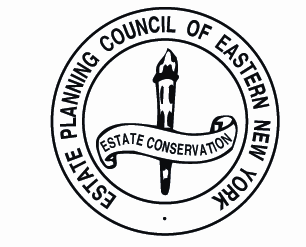 